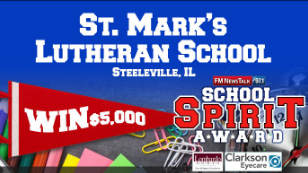 St. Mark’s has been nominated for the FM NewsTalk 97.1 School Spirit Award.  We have the chance to WIN up to $5,000 for our kids and their school.  Here is how to get started:On a computer, tablet or smartphone:Go to http://www.971talk.com/contests/4th-annual-school-spirit-award.Once on the School Spirit page, you will need to register the first time by clicking “SET UP YOUR PROFILE”.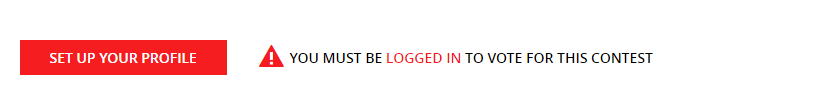 Once you’re registered and logged in, you go to the School Spirit page to find St. Mark’s Lutheran in Steeleville, IL or you can visit this link directly: http://www.971talk.com/contests/4th-annual-school-spirit-award/st-marks-lutheran-schoolYou can VOTE every 15 minutes, so let’s take advantage of the data on your cell phone plan and the free wifi at the Library to vote often!